О проведении  открытого первенства города Канска по самбо среди юношей и девушек 2009 г. р. и младше, посвященное дню Победы в Великой Отечественной войнеНа основании подпункта 23 пункта 2.17. раздела 2 календарного плана спортивно-массовых и оздоровительных мероприятий и соревнований с участием спортсменов и команд города Канска на 2022 год, утвержденного приказом Отдела ФКСиМП от 27.12.2021 № 85-ОД, в целях популяризации и развития вида спорта самбо на территории города Канска, руководствуясь ст. 30, 35 Устава города Канска,ПОСТАНОВЛЯЮ:1. Отделу физической культуры, спорта и молодежной политики администрации г. Канска (А.Н. Борисевич), МБУ «СШ «Олимпиец» (А.Д. Тюлькова) организовать и провести соревнования - открытое первенство города Канска по самбо среди юношей и девушек 2009 г. р. и младше, посвященное дню Победы в Великой Отечественной войне 07.05.2022 на базе МБУ «СШ «Олимпиец».2. Утвердить положение о проведении открытого первенства города Канска по самбо среди юношей и девушек 2009 г. р. и младше, посвященное дню Победы в Великой Отечественной войне согласно приложению № 1 к настоящему постановлению.3. Утвердить план мероприятий по подготовке и проведению открытого первенства города Канска по самбо среди юношей и девушек 2009 г. р. и младше, посвященное дню Победы в Великой Отечественной войне согласно приложению № 2 к настоящему постановлению. 4. Начальнику Отдела физической культуры, спорта и молодежной политики администрации города Канска (А.Н. Борисевич) уведомить:- отдел г. Канска управления ФСБ России по Красноярскому краю (С.А. Ефаркин) о проведении открытого первенства города Канска по самбо среди юношей и девушек 2009 г. р. и младше, посвященное дню Победы в Великой Отечественной войне;- Управление по делам ГО и ЧС г. Канска (С.А. Цындренко) о проведении открытого первенства города Канска по самбо среди юношей и девушек 2009 г. р. и младше, посвященное дню Победы в Великой Отечественной войне;- «10 ПСО ФПС ГПС ГУ МЧС России по Красноярскому краю» (Д.А. Типикин) о проведении спортивного праздника, рекомендовать определить дополнительные мероприятия по реагированию на возможные пожары и ЧС на объектах (территориях), на которых проводится открытое первенство города Канска по самбо среди юношей и девушек 2009 г. р. и младше, посвященное дню Победы в Великой Отечественной войне;- МО МВД России «Канский» (Н.В. Банин) о проведении открытого первенства города Канска по самбо среди юношей и девушек 2009 г. р. и младше, посвященное дню Победы в Великой Отечественной войне, рекомендовать организовать охрану в местах проведения соревнований.5. Ведущему специалисту Отдела культуры администрации г. Канска (Н.А. Нестеровой) опубликовать настоящее постановление в официальном печатном издании и разместить на официальном сайте муниципального образования город Канск в сети Интернет.6. Контроль за исполнением настоящего постановления возложить на заместителя главы города по социальной политике Ю.А. Ломову.	7. Постановление вступает в силу со дня подписания.Глава города Канска		   		                                              А.М. БересневПриложение № 1 к постановлениюадминистрации города Канскаот 14.04.2022 г. № 389Положениео проведении открытого первенства города Канска по самбо среди юношей и девушек 2009 г. р. и младше, посвященное дню Победы в Великой Отечественной войне1. Цели и задачи1.1. Популяризация самбо среди молодежи.1.2. Воспитание патриотизма.1.3. Пропаганда здорового образа жизни.1.4. Формирование сборной города для участия в краевых соревнованиях.2. Сроки и место проведения соревнований2.1. Соревнования проводятся 07.05.2022 по адресу: г. Канск, ул. Ленина, 10 помещ. 3 на базе МБУ «СШ «Олимпиец».2.2. Взвешивание участников всех весовых категорий состоится 07.05.2022  с 09:00 до 10:00.2.3. Начало соревнований 07.05.2022 в 11:00.3. Руководство проведения соревнований3.1. Общее руководство организацией проведения соревнования осуществляет Отдел ФКСиМП администрации г. Канска и МБУ «СШ «Олимпиец».3.2. Непосредственное руководство возлагается на главную судейскую коллегию:- Главный судья соревнований – Л.Н. Берняцкая;- Главный секретарь соревнований – Л.В. Власова.4. Участники соревнований4.1. К участию в соревнованиях допускаются юноши  и девушки 2009 г. р. и младше, занимающиеся самбо не менее 6 месяцев и имеющие допуск врача к соревнованиям.5. Программа5.1. Соревнования проводятся согласно действующим правилам Российской Федерации по самбо.5.2. Юноши 2009 г. р. и младше весовые категории: 31, 34, 38, 42, 46, 50, 55, 60, 65, 65+ кг.5.3. Девушки 2009 г. р. и младше весовые категории: 26, 29, 34, 37, 40, 43, 47, 51, 55, 55+ кг.6. Награждение6.1. Победители и призеры всех весовых категорий награждаются грамотами и медалями.7. Условия финансирования7.1. Расходы, связанные с организацией и проведением соревнований, предоставлением грамот несет  отделение самбо МБУ «СШ «Олимпиец» за собственный счет.7.2. Расходы, связанные с предоставлением медалей несет МБУ «СШ «Олимпиец».7.3. Расходы, связанные с командированием участников, представителей и судей, включая проезд, питание, размещение за счет командирующих организаций.8. Подача заявок8.1. Заявки, оформленные согласно правилам (с визой врача на каждого участника), подаются во время взвешивания в мандатную комиссию.8.2. Команды предоставляют судью в форме.8.3. Предварительные заявки на участие в соревнованиях необходимо подать в МБУ «СШ «Олимпиец» по адресу: Красноярский край, г.Канск, ул. Ленина, 10, помещ., 3, e-mail: kanskolimp@yandex.ru, тел/факс 8 (39161) 3-58-72.Данное положение является официальным вызовом на соревнования.Начальник Отдела ФКСиМП		   		                                  А.Н. БорисевичПриложение № 2 к постановлениюадминистрации города Канскаот 14.04.2022 г. № 389План проведения открытого первенства города Канска по самбо среди юношей и девушек 2009 г. р. и младше, посвященное дню Победы в Великой Отечественной войнеНачальник Отдела ФКСиМП					   	              А.Н. Борисевич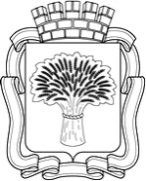 Российская ФедерацияАдминистрация города Канска
Красноярского краяПОСТАНОВЛЕНИЕ Российская ФедерацияАдминистрация города Канска
Красноярского краяПОСТАНОВЛЕНИЕ Российская ФедерацияАдминистрация города Канска
Красноярского краяПОСТАНОВЛЕНИЕ Российская ФедерацияАдминистрация города Канска
Красноярского краяПОСТАНОВЛЕНИЕ 14.04.2022 г.№389п/пМероприятияСрокиМесто проведенияОтветственный1Формирование состава судейской коллегиидо 07.05.2022МБУ «СШ «Олимпиец»МБУ «СШ «Олимпиец»(А.Д. Тюлькова)2Обеспечение участия команд в соревнованияхдо07.05.2022МБУ «СШ «Олимпиец»МБУ «СШ «Олимпиец»(А.Д. Тюлькова)3Оформление места проведения соревнований, размещение рекламы07.05.2022МБУ «СШ «Олимпиец»МБУ «СШ «Олимпиец»(А.Д. Тюлькова)4Проведение мандатной комиссиидо07.05.2022МБУ «СШ «Олимпиец»МБУ «СШ «Олимпиец»(А.Д. Тюлькова)5Подготовка и проведение торжественного открытия и закрытия07.05.2022МБУ «СШ «Олимпиец»МБУ «СШ «Олимпиец»(А.Д. Тюлькова)6Обеспечение подключения музыкального оборудования07.05.2022МБУ «СШ «Олимпиец»МБУ «СШ «Олимпиец»(А.Д. Тюлькова)7Подготовка наградной атрибутики для награждения победителей и призеров соревнований07.05.2022МБУ «СШ «Олимпиец»МБУ «СШ «Олимпиец»(А.Д. Тюлькова), Отделение самбоМБУ «СШ «Олимпиец»(Л.Н. Берняцкая)8Обеспечение безопасности движения и охраны общественного порядка на местах проведения соревнований07.05.2022МБУ «СШ «Олимпиец»МО МВД России «Канский»(Н.В. Банин)9Организация медицинского обслуживания соревнований на основании приказа Министерства здравоохранения Российской Федерации от 23.10.2020 г. №1144н07.05.2022МБУ «СШ «Олимпиец»МБУ «СШ «Олимпиец»(А.Д. Тюлькова)10Организация работы СМИ по освещению проведения соревнований:- предоставление анонса по соревнованию в администрацию города Канска;- размещение анонса соревнований на сайте администрации города Канска07.05.2022МБУ «СШ «Олимпиец»Отдел культуры администрации г. Канска(Н.А. Нестерова),Отдел ФКСиМП (А.Н. Борисевич)